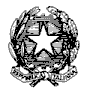 Istituto Comprensivo Statale “NOSSIDE - PYTHAGORAS” Via Salita Aeroporto	89131 Reggio Calabria - TEL. e FAX  0965/643271 Cod. Fisc.92081130806 - Cod. Ministeriale RCIC86900V	E - Mail: rcic86900v@istruzione.it Sito Web: www.nossidepythagoras.itSCHEDA DOCENTE Attività Relative all’ A.S. 2018/19Docente: ________________________________Servizi e/o incarichi prestati in questa istituzione scolasticaIl Docente--------------------------------------------------------TipologiaDenominazioneSI XIncarico di collaboratore del D.S. Responsabile Progettazione d’Istituto – PON-PORResponsabile/Coordinatore di plessoFunzione strumentaleResponsabile SicurezzaTeam Animatori digitaliReferente didatticaReferente/Componente commissione-gruppo lavoro (RAV- orario-disabilità-DSA-BES- L2-Cyberbullismo- innovazione didattica - …) Coordinatore Consiglio di classe- Presidente Consiglio di interclasse-intersezione -Segretario Consiglio di classeReferente di progetto extracurriculareDocente progetto extracurriculareCoordinatore di Dipartimento disciplinareCoordinatore Ambito disciplinareTutor docente neoimmesso in ruoloComponente Commissione Vigilanza Concorso DSGACommissione per correzione prove Invalsi